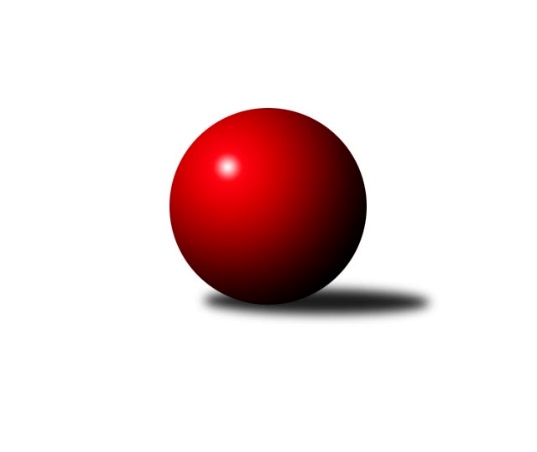 Č.3Ročník 2020/2021	25.9.2020Nejlepšího výkonu v tomto kole: 2621 dosáhlo družstvo: KK Kosmonosy BStředočeský krajský přebor I. třídy 2020/2021Výsledky 3. kolaSouhrnný přehled výsledků:TJ Sokol Kolín B	- TJ Sokol Červené Pečky A	2:6	2408:2505	4.0:8.0	25.9.TJ Sparta Kutná Hora B	- TJ Kovohutě Příbram B	5:3	2580:2459	8.0:4.0	25.9.TJ Sokol Kostelec nad Černými lesy A	- KK Jiří Poděbrady B	3:5	2466:2487	7.0:5.0	25.9.KK Vlašim B	- KK Kosmonosy B	3:5	2577:2621	6.0:6.0	25.9.TJ Sokol Tehovec B	- KK SDS Sadská B	6:2	2500:2398	8.5:3.5	25.9.TJ Sokol Benešov C	- KK Kosmonosy C	7:1	2444:2325	8.0:4.0	25.9.Tabulka družstev:	1.	TJ Sokol Červené Pečky A	3	3	0	0	18.0 : 6.0 	24.5 : 11.5 	 2561	6	2.	KK Kosmonosy B	3	3	0	0	17.0 : 7.0 	21.5 : 14.5 	 2575	6	3.	TJ Sokol Tehovec B	3	2	0	1	15.0 : 9.0 	19.5 : 16.5 	 2407	4	4.	TJ Sparta Kutná Hora B	3	2	0	1	13.0 : 11.0 	20.0 : 16.0 	 2519	4	5.	TJ Sokol Kostelec nad Černými lesy A	3	1	1	1	12.0 : 12.0 	20.0 : 16.0 	 2518	3	6.	TJ Sokol Kolín B	3	1	1	1	12.0 : 12.0 	19.0 : 17.0 	 2473	3	7.	KK Jiří Poděbrady B	3	1	1	1	12.0 : 12.0 	16.0 : 20.0 	 2526	3	8.	KK SDS Sadská B	3	1	1	1	11.0 : 13.0 	17.5 : 18.5 	 2508	3	9.	TJ Sokol Benešov C	3	1	0	2	11.0 : 13.0 	13.0 : 23.0 	 2423	2	10.	KK Kosmonosy C	3	1	0	2	8.0 : 16.0 	13.5 : 22.5 	 2414	2	11.	KK Vlašim B	3	0	0	3	8.0 : 16.0 	17.5 : 18.5 	 2521	0	12.	TJ Kovohutě Příbram B	3	0	0	3	7.0 : 17.0 	14.0 : 22.0 	 2356	0Podrobné výsledky kola:	 TJ Sokol Kolín B	2408	2:6	2505	TJ Sokol Červené Pečky A	Dalibor Mierva	 	 195 	 209 		404 	 0:2 	 424 	 	211 	 213		Karel Dvořák	Pavel Holoubek *1	 	 185 	 183 		368 	 0:2 	 409 	 	213 	 196		Agaton Plaňanský ml.	Roman Weiss	 	 214 	 207 		421 	 2:0 	 395 	 	190 	 205		Jiří Plešingr	Ladislav Hetcl ml.	 	 213 	 208 		421 	 0:2 	 453 	 	214 	 239		Pavel Kořínek	Jonatán Mensatoris	 	 169 	 207 		376 	 1:1 	 416 	 	210 	 206		Pavel Hietenbal	Ladislav Hetcl st.	 	 205 	 213 		418 	 1:1 	 408 	 	210 	 198		Antonín Smrčekrozhodčí: Ladislav Hetclstřídání: *1 od 51. hodu Rudolf ZborníkNejlepší výkon utkání: 453 - Pavel Kořínek	 TJ Sparta Kutná Hora B	2580	5:3	2459	TJ Kovohutě Příbram B	Vojtěch Bulíček	 	 229 	 207 		436 	 0:2 	 479 	 	244 	 235		Lukáš Chmel	Jaroslav Čermák	 	 211 	 251 		462 	 2:0 	 381 	 	180 	 201		Miloš Brenning	Lenka Klimčáková *1	 	 177 	 217 		394 	 1:1 	 400 	 	222 	 178		Milena Čapková	Václav Pufler	 	 223 	 181 		404 	 1:1 	 434 	 	213 	 221		Václav Kodet	Jiří Halfar	 	 217 	 219 		436 	 2:0 	 359 	 	194 	 165		Jaroslav Chmel	Václav Pufler	 	 227 	 221 		448 	 2:0 	 406 	 	204 	 202		Václav Šeflrozhodčí: Hana Barborovástřídání: *1 od 51. hodu Zdeňka VokolkováNejlepší výkon utkání: 479 - Lukáš Chmel	 TJ Sokol Kostelec nad Černými lesy A	2466	3:5	2487	KK Jiří Poděbrady B	Miroslav Šplíchal	 	 190 	 210 		400 	 1:1 	 419 	 	224 	 195		Jaroslav Kazda	Michal Brachovec	 	 213 	 188 		401 	 1:1 	 390 	 	186 	 204		Ondřej Šustr	Veronika Šatavová	 	 199 	 231 		430 	 1:1 	 442 	 	222 	 220		Petra Gütterová	Vojtěch Stárek	 	 215 	 227 		442 	 2:0 	 434 	 	212 	 222		Václav Anděl	Patrik Matějček	 	 175 	 210 		385 	 2:0 	 355 	 	171 	 184		Jan Šafránek	Miloslav Budský	 	 203 	 205 		408 	 0:2 	 447 	 	223 	 224		Vladimír Klinderarozhodčí: Novák DavidNejlepší výkon utkání: 447 - Vladimír Klindera	 KK Vlašim B	2577	3:5	2621	KK Kosmonosy B	Luboš Zajíček	 	 243 	 234 		477 	 2:0 	 439 	 	227 	 212		Břetislav Vystrčil	Simona Kačenová	 	 211 	 235 		446 	 2:0 	 415 	 	194 	 221		Ondrej Troják	Aleš Vykouk	 	 223 	 211 		434 	 1:1 	 458 	 	218 	 240		Věroslav Řípa	Pavel Vojta	 	 206 	 195 		401 	 0:2 	 458 	 	224 	 234		Petr Novák	Vladislav Pessr	 	 232 	 203 		435 	 1:1 	 422 	 	206 	 216		Pavel Zimmerhakl	Tomáš Hašek	 	 198 	 186 		384 	 0:2 	 429 	 	211 	 218		Marek Náhlovskýrozhodčí: Pessr MiroslavNejlepší výkon utkání: 477 - Luboš Zajíček	 TJ Sokol Tehovec B	2500	6:2	2398	KK SDS Sadská B	Miloslav Dlabač	 	 192 	 226 		418 	 1.5:0.5 	 380 	 	192 	 188		Jan Suchánek	Adéla Čákorová	 	 192 	 217 		409 	 1:1 	 418 	 	214 	 204		Jan Svoboda	Jan Cukr	 	 214 	 265 		479 	 1:1 	 428 	 	224 	 204		Marie Šturmová	Jiří Chaloupka	 	 195 	 198 		393 	 1:1 	 397 	 	208 	 189		Jaroslav Hojka *1	Tomáš Vavřinec	 	 196 	 201 		397 	 2:0 	 383 	 	183 	 200		Jiří Miláček	Jan Volhejn	 	 194 	 210 		404 	 2:0 	 392 	 	190 	 202		Miloš Lédlrozhodčí: Volhejn Janstřídání: *1 od 84. hodu Jan Renka ml.Nejlepší výkon utkání: 479 - Jan Cukr	 TJ Sokol Benešov C	2444	7:1	2325	KK Kosmonosy C	Miroslav Drábek	 	 216 	 198 		414 	 2:0 	 411 	 	215 	 196		Filip Bajer	Karel Palát	 	 203 	 221 		424 	 2:0 	 372 	 	176 	 196		Hana Mlejnková	Jitka Drábková	 	 174 	 206 		380 	 1:1 	 366 	 	181 	 185		Ladislav Dytrych	Josef Matoušek	 	 176 	 179 		355 	 0:2 	 427 	 	202 	 225		Renáta Vystrčilová	Karel Drábek	 	 215 	 232 		447 	 2:0 	 356 	 	156 	 200		Jiří Řehoř *1	David Dvořák	 	 222 	 202 		424 	 1:1 	 393 	 	186 	 207		Jindřiška Svobodovározhodčí: Palát Karelstřídání: *1 od 28. hodu Vladislav TajčNejlepší výkon utkání: 447 - Karel DrábekPořadí jednotlivců:	jméno hráče	družstvo	celkem	plné	dorážka	chyby	poměr kuž.	Maximum	1.	Václav Pufler 	TJ Sparta Kutná Hora B	446.50	315.5	131.0	7.5	2/2	(448)	2.	Břetislav Vystrčil 	KK Kosmonosy B	445.50	309.0	136.5	5.0	2/3	(452)	3.	Petr Novák 	KK Kosmonosy B	443.33	304.7	138.7	5.0	3/3	(458)	4.	Věroslav Řípa 	KK Kosmonosy B	442.33	302.7	139.7	5.3	3/3	(458)	5.	Pavel Kořínek 	TJ Sokol Červené Pečky A	440.67	296.0	144.7	5.3	3/3	(470)	6.	Agaton Plaňanský  ml.	TJ Sokol Červené Pečky A	440.33	300.7	139.7	5.3	3/3	(480)	7.	Jaroslav Kazda 	KK Jiří Poděbrady B	440.25	291.8	148.5	2.0	2/2	(463)	8.	Karel Drábek 	TJ Sokol Benešov C	439.25	295.0	144.3	3.5	2/2	(454)	9.	Miroslav Drábek 	TJ Sokol Benešov C	438.00	299.5	138.5	7.8	2/2	(464)	10.	Ladislav Hetcl  ml.	TJ Sokol Kolín B	437.50	299.0	138.5	4.0	2/3	(454)	11.	Pavel Hietenbal 	TJ Sokol Červené Pečky A	436.00	308.3	127.7	6.3	3/3	(467)	12.	Vladislav Pessr 	KK Vlašim B	431.75	295.3	136.5	4.8	2/2	(435)	13.	Roman Weiss 	TJ Sokol Kolín B	431.00	285.5	145.5	5.5	2/3	(441)	14.	Dalibor Mierva 	TJ Sokol Kolín B	430.00	293.0	137.0	4.0	2/3	(456)	15.	Václav Anděl 	KK Jiří Poděbrady B	428.25	292.0	136.3	6.5	2/2	(451)	16.	Michal Brachovec 	TJ Sokol Kostelec nad Černými lesy A	428.00	287.8	140.3	3.8	2/2	(467)	17.	Václav Pufler 	TJ Sparta Kutná Hora B	428.00	294.8	133.3	6.3	2/2	(448)	18.	Ondřej Šustr 	KK Jiří Poděbrady B	428.00	297.5	130.5	7.5	2/2	(482)	19.	Karel Dvořák 	TJ Sokol Červené Pečky A	426.33	292.3	134.0	3.3	3/3	(432)	20.	Renáta Vystrčilová 	KK Kosmonosy C	426.00	288.7	137.3	4.7	3/3	(453)	21.	Marek Náhlovský 	KK Kosmonosy B	426.00	295.0	131.0	5.7	3/3	(429)	22.	Antonín Smrček 	TJ Sokol Červené Pečky A	425.00	292.7	132.3	4.0	3/3	(457)	23.	Adam Janda 	TJ Sparta Kutná Hora B	424.50	295.5	129.0	4.5	2/2	(433)	24.	Luboš Zajíček 	KK Vlašim B	424.50	303.0	121.5	9.5	2/2	(477)	25.	Jiří Řehoř 	KK Kosmonosy C	422.00	282.0	140.0	6.0	2/3	(452)	26.	Pavel Zimmerhakl 	KK Kosmonosy B	422.00	298.5	123.5	8.0	2/3	(422)	27.	Ondrej Troják 	KK Kosmonosy B	420.50	298.5	122.0	5.0	2/3	(426)	28.	Ladislav Hetcl  st.	TJ Sokol Kolín B	420.33	282.7	137.7	4.0	3/3	(422)	29.	Jiří Miláček 	KK SDS Sadská B	419.25	283.5	135.8	4.8	2/2	(496)	30.	Jan Cukr 	TJ Sokol Tehovec B	419.00	291.8	127.3	7.3	2/2	(479)	31.	Marie Šturmová 	KK SDS Sadská B	417.50	300.0	117.5	9.3	2/2	(428)	32.	František Zahajský 	TJ Sokol Kostelec nad Černými lesy A	417.00	300.5	116.5	10.5	2/2	(429)	33.	Jan Volhejn 	TJ Sokol Tehovec B	416.75	275.5	141.3	5.0	2/2	(433)	34.	Patrik Matějček 	TJ Sokol Kostelec nad Černými lesy A	416.50	290.8	125.8	6.0	2/2	(434)	35.	Miloslav Budský 	TJ Sokol Kostelec nad Černými lesy A	416.00	291.8	124.3	7.0	2/2	(430)	36.	Miroslav Šplíchal 	TJ Sokol Kostelec nad Černými lesy A	413.50	289.0	124.5	8.5	2/2	(427)	37.	Pavel Vojta 	KK Vlašim B	412.25	290.3	122.0	7.5	2/2	(436)	38.	Jan Svoboda 	KK SDS Sadská B	411.75	290.8	121.0	8.3	2/2	(418)	39.	Jonatán Mensatoris 	TJ Sokol Kolín B	411.67	282.0	129.7	5.3	3/3	(448)	40.	Vladimír Klindera 	KK Jiří Poděbrady B	411.50	284.0	127.5	8.5	2/2	(447)	41.	Václav Šefl 	TJ Kovohutě Příbram B	411.50	296.0	115.5	7.0	2/3	(417)	42.	Jiří Řehoř 	KK Kosmonosy B	411.00	293.5	117.5	8.5	2/3	(431)	43.	Jindřiška Svobodová 	KK Kosmonosy C	408.67	285.0	123.7	6.0	3/3	(418)	44.	Filip Bajer 	KK Kosmonosy C	404.67	284.7	120.0	11.3	3/3	(411)	45.	Milena Čapková 	TJ Kovohutě Příbram B	404.67	285.0	119.7	8.0	3/3	(418)	46.	Václav Kodet 	TJ Kovohutě Příbram B	403.33	277.3	126.0	7.0	3/3	(434)	47.	Jiří Halfar 	TJ Sparta Kutná Hora B	403.25	292.5	110.8	10.0	2/2	(436)	48.	Jiří Chaloupka 	TJ Sokol Tehovec B	401.75	279.8	122.0	9.3	2/2	(414)	49.	Karel Palát 	TJ Sokol Benešov C	401.00	283.3	117.8	8.3	2/2	(424)	50.	Tomáš Hašek 	KK Vlašim B	400.25	291.0	109.3	11.5	2/2	(407)	51.	Hana Mlejnková 	KK Kosmonosy C	400.00	278.0	122.0	11.0	3/3	(428)	52.	Jan Suchánek 	KK SDS Sadská B	397.50	280.0	117.5	8.0	2/2	(415)	53.	Lenka Klimčáková 	TJ Sparta Kutná Hora B	392.00	276.0	116.0	10.0	2/2	(400)	54.	Tomáš Vavřinec 	TJ Sokol Tehovec B	391.75	279.5	112.3	8.0	2/2	(397)	55.	David Dvořák 	TJ Sokol Benešov C	391.25	285.8	105.5	10.5	2/2	(424)	56.	Adéla Čákorová 	TJ Sokol Tehovec B	389.25	275.0	114.3	9.0	2/2	(409)	57.	Jaroslav Chmel 	TJ Kovohutě Příbram B	388.67	280.0	108.7	10.0	3/3	(426)	58.	Jiří Plešingr 	TJ Sokol Červené Pečky A	380.00	271.5	108.5	12.5	2/3	(395)	59.	Vladislav Tajč 	KK Kosmonosy C	378.50	284.5	94.0	15.5	2/3	(389)	60.	Pavel Holoubek 	TJ Sokol Kolín B	378.00	272.0	106.0	16.0	2/3	(394)	61.	Rudolf Zborník 	TJ Sokol Kolín B	372.00	262.0	110.0	14.5	2/3	(377)	62.	Josef Matoušek 	TJ Sokol Benešov C	371.00	264.0	107.0	8.0	2/2	(387)	63.	Miloš Brenning 	TJ Kovohutě Příbram B	363.67	264.0	99.7	11.7	3/3	(381)	64.	Vladimír Pergl 	TJ Kovohutě Příbram B	337.50	253.5	84.0	15.0	2/3	(364)		Lukáš Chmel 	TJ Kovohutě Příbram B	479.00	321.0	158.0	2.0	1/3	(479)		Jan Renka  st.	KK SDS Sadská B	470.50	314.0	156.5	1.0	1/2	(471)		Jaroslav Čermák 	TJ Sparta Kutná Hora B	462.00	302.0	160.0	2.0	1/2	(462)		Jaroslav Hojka 	KK SDS Sadská B	455.00	305.0	150.0	4.5	1/2	(462)		Miroslav Pessr 	KK Vlašim B	453.00	309.0	144.0	5.0	1/2	(453)		Simona Kačenová 	KK Vlašim B	448.00	295.0	153.0	4.5	1/2	(450)		Petra Gütterová 	KK Jiří Poděbrady B	442.00	289.0	153.0	8.0	1/2	(442)		Vojtěch Stárek 	TJ Sokol Kostelec nad Černými lesy A	442.00	292.0	150.0	3.0	1/2	(442)		Jan Poláček 	KK Jiří Poděbrady B	442.00	296.5	145.5	5.5	1/2	(450)		Aleš Vykouk 	KK Vlašim B	434.00	299.0	135.0	10.0	1/2	(434)		Jan Renka  ml.	KK SDS Sadská B	433.00	297.0	136.0	6.0	1/2	(433)		Ladislav Kalous 	TJ Sokol Benešov C	433.00	310.0	123.0	4.0	1/2	(433)		Martin Malkovský 	TJ Sokol Kostelec nad Černými lesy A	430.00	289.0	141.0	6.0	1/2	(430)		Veronika Šatavová 	TJ Sokol Kostelec nad Černými lesy A	430.00	294.0	136.0	7.0	1/2	(430)		Jitka Vacková 	KK Jiří Poděbrady B	427.00	314.0	113.0	9.0	1/2	(427)		Bohumír Kopecký 	TJ Sparta Kutná Hora B	425.00	312.0	113.0	11.0	1/2	(425)		Zdeňka Vokolková 	TJ Sparta Kutná Hora B	422.00	296.0	126.0	9.0	1/2	(422)		Jan Kumstát 	TJ Sokol Červené Pečky A	419.00	287.0	132.0	4.0	1/3	(419)		Dušan Richter 	KK Jiří Poděbrady B	419.00	288.0	131.0	6.0	1/2	(419)		Miloslav Dlabač 	TJ Sokol Tehovec B	418.00	287.0	131.0	10.0	1/2	(418)		Vojtěch Bulíček 	TJ Sparta Kutná Hora B	417.00	285.5	131.5	6.5	1/2	(436)		Jaroslava Soukenková 	TJ Sokol Kostelec nad Černými lesy A	412.00	270.0	142.0	6.0	1/2	(412)		Petr Kříž 	TJ Kovohutě Příbram B	411.00	306.0	105.0	12.0	1/3	(411)		Marek Beňo 	TJ Sokol Kostelec nad Černými lesy A	394.00	264.0	130.0	3.0	1/2	(394)		Luboš Trna 	KK Vlašim B	394.00	280.0	114.0	13.0	1/2	(394)		Miloš Lédl 	KK SDS Sadská B	392.00	278.0	114.0	2.0	1/2	(392)		Ondřej Majerčík 	KK Kosmonosy B	391.00	276.0	115.0	10.0	1/3	(391)		Václav Hrouda 	TJ Sokol Tehovec B	388.00	283.0	105.0	10.0	1/2	(388)		Leoš Chalupa 	KK Vlašim B	384.00	295.0	89.0	6.0	1/2	(384)		Tomáš Bílek 	TJ Sokol Tehovec B	374.00	260.0	114.0	6.0	1/2	(374)		Jitka Drábková 	TJ Sokol Benešov C	372.00	266.0	106.0	8.0	1/2	(380)		Ladislav Dytrych 	KK Kosmonosy C	366.00	268.0	98.0	14.0	1/3	(366)		Jan Šafránek 	KK Jiří Poděbrady B	355.00	239.0	116.0	10.0	1/2	(355)		Ladislav Žebrakovský 	TJ Sokol Benešov C	354.00	253.0	101.0	9.0	1/2	(354)		Martin Houfek 	KK Jiří Poděbrady B	324.00	247.0	77.0	18.0	1/2	(324)Sportovně technické informace:Starty náhradníků:registrační číslo	jméno a příjmení 	datum startu 	družstvo	číslo startu2661	Miloslav Budský	25.09.2020	TJ Sokol Kostelec nad Černými lesy A	3x23023	Veronika Šatavová	25.09.2020	TJ Sokol Kostelec nad Černými lesy A	4x23025	Michal Brachovec	25.09.2020	TJ Sokol Kostelec nad Černými lesy A	3x22993	Patrik Matějček	25.09.2020	TJ Sokol Kostelec nad Černými lesy A	3x24952	Vojtěch Stárek	25.09.2020	TJ Sokol Kostelec nad Černými lesy A	3x1944	Jaroslav Čermák	25.09.2020	TJ Sparta Kutná Hora B	1x
Hráči dopsaní na soupisku:registrační číslo	jméno a příjmení 	datum startu 	družstvo	14322	Lukáš Chmel	25.09.2020	TJ Kovohutě Příbram B	26104	Aleš Vykouk	25.09.2020	KK Vlašim B	Program dalšího kola:4. kolo1.10.2020	čt	18:00	KK Kosmonosy C - TJ Sokol Kolín B	2.10.2020	pá	17:00	TJ Kovohutě Příbram B - KK Vlašim B	2.10.2020	pá	17:00	TJ Sokol Kostelec nad Černými lesy A - TJ Sokol Tehovec B	2.10.2020	pá	17:00	KK Jiří Poděbrady B - TJ Sokol Červené Pečky A	2.10.2020	pá	19:30	KK SDS Sadská B - TJ Sparta Kutná Hora B	Nejlepší šestka kola - absolutněNejlepší šestka kola - absolutněNejlepší šestka kola - absolutněNejlepší šestka kola - absolutněNejlepší šestka kola - dle průměru kuželenNejlepší šestka kola - dle průměru kuželenNejlepší šestka kola - dle průměru kuželenNejlepší šestka kola - dle průměru kuželenNejlepší šestka kola - dle průměru kuželenPočetJménoNázev týmuVýkonPočetJménoNázev týmuPrůměr (%)Výkon1xLukáš ChmelPříbram B4791xJan CukrTehovec B117.024791xJan CukrTehovec B4791xLukáš ChmelPříbram B115.784791xLuboš ZajíčekVlašim B4771xJaroslav ČermákKutná Hora B111.674621xJaroslav ČermákKutná Hora B4621xKarel DrábekBenešov C111.454471xVěroslav ŘípaKosmonosy B4581xLuboš ZajíčekVlašim B111.224771xPetr NovákKosmonosy B4582xPavel KořínekČervené Pečky A110.65453